CHAPTER 11OPERATION OF VEHICLES(REPEALED)SUBCHAPTER 1GENERAL PROVISIONS(REPEALED)§891.  Reports; accidents(REPEALED)SECTION HISTORYPL 1965, c. 311 (AMD). PL 1971, c. 134, §§1,2 (AMD). PL 1971, c. 183, §§3,4 (AMD). PL 1971, c. 544, §97 (AMD). PL 1973, c. 689, §§2-5 (AMD). PL 1975, c. 731, §43 (AMD). PL 1977, c. 694, §516 (AMD). PL 1979, c. 86 (AMD). PL 1979, c. 480, §§1-3 (AMD). PL 1979, c. 626, §§1-3 (AMD). PL 1987, c. 46, §§3,4 (AMD). PL 1991, c. 388, §6 (AMD). PL 1993, c. 515, §§1,2 (AMD). PL 1993, c. 683, §A1 (RP). PL 1993, c. 683, §B5 (AFF). §892.  -- thefts(REPEALED)SECTION HISTORYPL 1975, c. 430, §41 (AMD). PL 1993, c. 683, §A1 (RP). PL 1993, c. 683, §B5 (AFF). §893.  Accidents involving death or personal injury(REPEALED)SECTION HISTORYPL 1977, c. 312, §1 (RPR). PL 1993, c. 683, §A1 (RP). PL 1993, c. 683, §B5 (AFF). §894.  Accidents involving damage to vehicle(REPEALED)SECTION HISTORYPL 1977, c. 312, §2 (RPR). PL 1993, c. 683, §A1 (RP). PL 1993, c. 683, §B5 (AFF). §895.  Garage proprietor to report serious accident(REPEALED)SECTION HISTORYPL 1975, c. 430, §42 (AMD). PL 1993, c. 683, §A1 (RP). PL 1993, c. 683, §B5 (AFF). §895-A.  Unclaimed vehicles left for repair(REPEALED)SECTION HISTORYPL 1975, c. 569 (NEW). PL 1975, c. 770, §150 (AMD). PL 1977, c. 694, §517 (AMD). PL 1981, c. 437, §17 (RP). §895-B.  Unclaimed vehicles left for repair(REPEALED)SECTION HISTORYPL 1981, c. 437, §18 (NEW). PL 1987, c. 172, §§1,2 (AMD). PL 1987, c. 598, §1 (RP). §896.  Duty to give information and render aid(REPEALED)SECTION HISTORYPL 1977, c. 312, §3 (RP). §897.  Duty upon striking unattended vehicle(REPEALED)SECTION HISTORYPL 1975, c. 430, §43 (AMD). PL 1975, c. 731, §44 (AMD). PL 1993, c. 683, §A1 (RP). PL 1993, c. 683, §B5 (AFF). §898.  Duty upon striking fixtures on highway(REPEALED)SECTION HISTORYPL 1975, c. 430, §44 (AMD). PL 1975, c. 731, §45 (AMD). PL 1993, c. 683, §A1 (RP). PL 1993, c. 683, §B5 (AFF). §899.  Statewide application(REPEALED)SECTION HISTORYPL 1977, c. 312, §4 (AMD). PL 1993, c. 683, §A1 (RP). PL 1993, c. 683, §B5 (AFF). §900.  Using motor vehicle without authority(REPEALED)SECTION HISTORYPL 1975, c. 731, §46 (RP). §900-A.  Prohibiting unauthorized person from driving(REPEALED)SECTION HISTORYPL 1967, c. 40 (NEW). PL 1975, c. 430, §45 (AMD). PL 1993, c. 683, §A1 (RP). PL 1993, c. 683, §B5 (AFF). §901.  Owner of rented vehicle to keep record(REPEALED)SECTION HISTORYPL 1993, c. 683, §A1 (RP). PL 1993, c. 683, §B5 (AFF). §902.  Temporary closing of ways; notice; jurisdiction(REPEALED)SECTION HISTORYPL 1971, c. 593, §22 (AMD). PL 1975, c. 731, §47 (AMD). PL 1985, c. 550 (AMD). PL 1989, c. 515, §§5,6 (AMD). PL 1993, c. 683, §A1 (RP). PL 1993, c. 683, §B5 (AFF). §903.  Abuse of highways by commercial vehicles(REPEALED)SECTION HISTORYPL 1971, c. 593, §22 (AMD). PL 1979, c. 397, §2 (AMD). PL 1985, c. 480, §8 (AMD). PL 1993, c. 683, §A1 (RP). PL 1993, c. 683, §B5 (AFF). §904.  Pedestrians on ways(REPEALED)SECTION HISTORYPL 1993, c. 683, §A1 (RP). PL 1993, c. 683, §B5 (AFF). §904-A.  Pedestrians on ways; drivers to exercise due care(REPEALED)SECTION HISTORYPL 1983, c. 446, §1 (NEW). PL 1993, c. 683, §A1 (RP). PL 1993, c. 683, §B5 (AFF). §904-B.  Pedestrians' right-of-way on sidewalks(REPEALED)SECTION HISTORYPL 1983, c. 446, §1 (NEW). PL 1993, c. 683, §A1 (RP). PL 1993, c. 683, §B5 (AFF). §905.  Emergency rule by police officer(REPEALED)SECTION HISTORYPL 1967, c. 56 (NEW). PL 1977, c. 696, §380 (AMD). PL 1993, c. 683, §A1 (RP). PL 1993, c. 683, §B5 (AFF). SUBCHAPTER 2RULES OF THE ROAD(REPEALED)§941.  Persons riding animals or driving animal-drawn vehicles(REPEALED)SECTION HISTORYPL 1983, c. 446, §2 (RPR). PL 1993, c. 683, §A1 (RP). PL 1993, c. 683, §B5 (AFF). §941-A.  Obedience to and required traffic-control devices(REPEALED)SECTION HISTORYPL 1983, c. 446, §3 (NEW). PL 1993, c. 683, §A1 (RP). PL 1993, c. 683, §B5 (AFF). §942.  Stationary vehicles; animal drawn vehicles to be fastened(REPEALED)SECTION HISTORYPL 1993, c. 683, §A1 (RP). PL 1993, c. 683, §B5 (AFF). §943.  Vehicles shall keep to right(REPEALED)SECTION HISTORYPL 1993, c. 683, §A1 (RP). PL 1993, c. 683, §B5 (AFF). §944.  Right of way; intersecting ways and entrances of private roads(REPEALED)SECTION HISTORYPL 1993, c. 683, §A1 (RP). PL 1993, c. 683, §B5 (AFF). §944-A.  Right of way; highway construction and maintenance areas(REPEALED)SECTION HISTORYPL 1981, c. 88, §1 (NEW). PL 1987, c. 644, §3 (AMD). PL 1993, c. 683, §A1 (RP). PL 1993, c. 683, §B5 (AFF). §944-B.  Right-of-way; vehicle turning left(REPEALED)SECTION HISTORYPL 1983, c. 446, §4 (NEW). PL 1993, c. 683, §A1 (RP). PL 1993, c. 683, §B5 (AFF). §945.  -- traffic circles or rotary intersections(REPEALED)SECTION HISTORYPL 1993, c. 683, §A1 (RP). PL 1993, c. 683, §B5 (AFF). §946.  Right-of-way; police, fire and corrections vehicles(REPEALED)SECTION HISTORYPL 1967, c. 245, §13 (AMD). PL 1983, c. 335 (AMD). PL 1985, c. 108, §9 (AMD). PL 1987, c. 644, §4 (AMD). PL 1989, c. 32, §1 (AMD). PL 1989, c. 707, §1 (AMD). PL 1991, c. 444, §2 (RP). §946-A.  Authorized emergency vehicles(REPEALED)SECTION HISTORYPL 1981, c. 88, §2 (NEW). PL 1985, c. 686 (AMD). PL 1987, c. 644, §§5,6 (AMD). PL 1989, c. 707, §§2,3 (AMD). PL 1991, c. 444, §3 (RP). §946-B.  Right-of-way; ambulances(REPEALED)SECTION HISTORYPL 1989, c. 707, §4 (NEW). PL 1991, c. 444, §4 (RP). §946-C.  Emergency and auxiliary lights; sirens; privileges(REPEALED)SECTION HISTORYPL 1991, c. 444, §5 (NEW). PL 1991, c. 694, §2 (AMD). PL 1991, c. 837, §B17 (AMD). PL 1991, c. 841, §15 (AMD). PL 1993, c. 8, §1 (AMD). PL 1993, c. 515, §3 (AMD). PL 1993, c. 683, §A1 (RP). PL 1993, c. 683, §B5 (AFF). §946-D.  Standards for lights on highway maintenance vehicles(REPEALED)SECTION HISTORYPL 1993, c. 297, §A18 (NEW). PL 1993, c. 297, §A39 (AFF). PL 1993, c. 683, §A1 (RP). PL 1993, c. 683, §B5 (AFF). §947.  Traffic-control signal legend(REPEALED)SECTION HISTORYPL 1967, c. 245, §14 (RPR). PL 1971, c. 557 (AMD). PL 1977, c. 171, §1 (AMD). PL 1977, c. 696, §216 (AMD). PL 1993, c. 683, §A1 (RP). PL 1993, c. 683, §B5 (AFF). §948.  Through ways designated(REPEALED)SECTION HISTORYPL 1971, c. 593, §22 (AMD). PL 1979, c. 397, §3 (AMD). PL 1993, c. 683, §A1 (RP). PL 1993, c. 683, §B5 (AFF). §949.  Vehicles on through ways have right-of-way; stop signs(REPEALED)SECTION HISTORYPL 1967, c. 245, §15 (AMD). PL 1993, c. 683, §A1 (RP). PL 1993, c. 683, §B5 (AFF). §950.  Persons working on highways; exceptions(REPEALED)SECTION HISTORYPL 1967, c. 191 (NEW). PL 1967, c. 245, §16 (NEW). PL 1967, c. 544, §67 (RP). PL 1993, c. 683, §A1 (RP). PL 1993, c. 683, §B5 (AFF). §951.  Pedestrian-control signals(REPEALED)SECTION HISTORYPL 1967, c. 245, §16 (NEW). PL 1993, c. 683, §A1 (RP). PL 1993, c. 683, §B5 (AFF). §952.  Flashing signals(REPEALED)SECTION HISTORYPL 1967, c. 245, §16 (NEW). PL 1993, c. 683, §A1 (RP). PL 1993, c. 683, §B5 (AFF). §953.  Lane-direction-control signals(REPEALED)SECTION HISTORYPL 1967, c. 245, §16 (NEW). PL 1993, c. 683, §A1 (RP). PL 1993, c. 683, §B5 (AFF). §954.  Pedestrians' right of way in crosswalks(REPEALED)SECTION HISTORYPL 1967, c. 245, §16 (NEW). PL 1993, c. 683, §A1 (RP). PL 1993, c. 683, §B5 (AFF). §955.  Crossing at other than crosswalks(REPEALED)SECTION HISTORYPL 1967, c. 245, §16 (NEW). PL 1993, c. 683, §A1 (RP). PL 1993, c. 683, §B5 (AFF). §956.  Moving parked vehicle(REPEALED)SECTION HISTORYPL 1967, c. 66 (NEW). PL 1967, c. 245, §16 (NEW). PL 1967, c. 544, §68 (RP). PL 1993, c. 683, §A1 (RP). PL 1993, c. 683, §B5 (AFF). §957.  Opening and closing vehicle doors(REPEALED)SECTION HISTORYPL 1967, c. 245, §16 (NEW). PL 1993, c. 683, §A1 (RP). PL 1993, c. 683, §B5 (AFF). §958.  Riding in trailers(REPEALED)SECTION HISTORYPL 1967, c. 245, §16 (NEW). PL 1971, c. 344 (RPR). PL 1975, c. 252, §11 (AMD). PL 1993, c. 297, §A19 (AMD). PL 1993, c. 297, §A39 (AFF). PL 1993, c. 683, §A1 (RP). PL 1993, c. 683, §B5 (AFF). §959.  Trucks carrying explosive or flammable cargoes(REPEALED)SECTION HISTORYPL 1967, c. 515 (NEW). PL 1971, c. 360, §30 (AMD). PL 1971, c. 592, §35 (AMD). PL 1975, c. 731, §48 (AMD). PL 1985, c. 812, §C2 (RP). §960.  Riding on motorcycles or motor driven cycles(REPEALED)SECTION HISTORYPL 1967, c. 544, §69 (NEW). PL 1971, c. 360, §31 (AMD). PL 1983, c. 28 (RPR). PL 1993, c. 683, §A1 (RP). PL 1993, c. 683, §B5 (AFF). SUBCHAPTER 3OTHER PROVISIONS GOVERNING OPERATION OF VEHICLES(REPEALED)ARTICLE 1GENERAL REGULATIONS(REPEALED)§991.  Driving on roadways laned for traffic(REPEALED)SECTION HISTORYPL 1967, c. 245, §§17,18 (AMD). PL 1993, c. 683, §A1 (RP). PL 1993, c. 683, §B5 (AFF). §992.  Driving on divided highways; restricted access(REPEALED)SECTION HISTORYPL 1971, c. 593, §22 (AMD). PL 1983, c. 818, §12 (AMD). PL 1987, c. 683 (AMD). PL 1993, c. 683, §A1 (RP). PL 1993, c. 683, §B5 (AFF). §993.  One-way roadways(REPEALED)SECTION HISTORYPL 1993, c. 683, §A1 (RP). PL 1993, c. 683, §B5 (AFF). §994.  Required position and method of turning at intersections(REPEALED)SECTION HISTORYPL 1981, c. 88, §3 (AMD). PL 1993, c. 683, §A1 (RP). PL 1993, c. 683, §B5 (AFF). §995.  No coasting on grade in neutral(REPEALED)SECTION HISTORYPL 1993, c. 683, §A1 (RP). PL 1993, c. 683, §B5 (AFF). §996.  Driving over fire hose(REPEALED)SECTION HISTORYPL 1993, c. 683, §A1 (RP). PL 1993, c. 683, §B5 (AFF). §997.  Stop on approaching frightened animals(REPEALED)SECTION HISTORYPL 1967, c. 200 (AMD). PL 1993, c. 683, §A1 (RP). PL 1993, c. 683, §B5 (AFF). §998.  Grade crossings; stop on approach of train(REPEALED)SECTION HISTORYPL 1975, c. 731, §49 (AMD). PL 1993, c. 683, §A1 (RP). PL 1993, c. 683, §B5 (AFF). §998-A.  Trucks transporting explosives(REPEALED)SECTION HISTORYPL 1981, c. 237 (NEW). PL 1985, c. 812, §C3 (NEW). §998-B.  Vehicles transporting hazardous materials(REPEALED)SECTION HISTORYPL 1985, c. 812, §C4 (NEW). PL 1987, c. 675 (AMD). PL 1993, c. 683, §A1 (RP). PL 1993, c. 683, §B5 (AFF). §999.  Motorcycles and motor driven cycles(REPEALED)SECTION HISTORYPL 1967, c. 65 (NEW). PL 1973, c. 650 (AMD). PL 1977, c. 76 (AMD). PL 1977, c. 402, §4 (AMD). PL 1981, c. 88, §4 (AMD). PL 1989, c. 116, §§1,2 (AMD). PL 1993, c. 683, §A1 (RP). PL 1993, c. 683, §B5 (AFF). ARTICLE 2FOLLOWING(REPEALED)§1031.  Trucks to travel 150 feet apart(REPEALED)SECTION HISTORYPL 1993, c. 683, §A1 (RP). PL 1993, c. 683, §B5 (AFF). §1032.  Following too closely(REPEALED)SECTION HISTORYPL 1993, c. 683, §A1 (RP). PL 1993, c. 683, §B5 (AFF). §1033.  Following fire apparatus(REPEALED)SECTION HISTORYPL 1993, c. 683, §A1 (RP). PL 1993, c. 683, §B5 (AFF). ARTICLE 3LIGHTS(REPEALED)§1071.  Display of lights(REPEALED)SECTION HISTORYPL 1965, c. 46, §1 (AMD). PL 1969, c. 138, §4 (AMD). PL 1973, c. 54 (AMD). PL 1991, c. 21, §1 (AMD). PL 1993, c. 683, §A1 (RP). PL 1993, c. 683, §B5 (AFF). §1072.  Dimming of lights on approaching vehicles(REPEALED)SECTION HISTORYPL 1989, c. 65, §1 (AMD). PL 1993, c. 76, §1 (AMD). PL 1993, c. 515, §4 (AMD). PL 1993, c. 683, §A1 (RP). PL 1993, c. 683, §B5 (AFF). §1073.  Dimming of lights when following vehicle(REPEALED)SECTION HISTORYPL 1989, c. 65, §2 (RP). ARTICLE 4PARKING(REPEALED)§1111.  No parking on paved or improved portion of ways; exceptions(REPEALED)SECTION HISTORYPL 1967, c. 174 (AMD). PL 1971, c. 354 (AMD). PL 1971, c. 593, §22 (AMD). PL 1979, c. 316, §§2-4 (AMD). PL 1979, c. 641, §8 (AMD). PL 1981, c. 437, §19 (AMD). PL 1985, c. 152 (AMD). PL 1987, c. 499, §2 (AMD). PL 1987, c. 538 (AMD). PL 1987, c. 598, §2 (AMD). PL 1991, c. 388, §7 (AMD). PL 1993, c. 683, §A1 (RP). PL 1993, c. 683, §B5 (AFF). §1111-A.  No abandonment on islands(REPEALED)SECTION HISTORYPL 1987, c. 789, §18 (NEW). PL 1993, c. 683, §A1 (RP). PL 1993, c. 683, §B5 (AFF). §1112.  Brakes to be set; teams with passengers to be attended(REPEALED)SECTION HISTORYPL 1993, c. 683, §A1 (RP). PL 1993, c. 683, §B5 (AFF). ARTICLE 5PASSING OR OVERTAKING(REPEALED)§1151.  Overtaking a vehicle on the left(REPEALED)SECTION HISTORYPL 1977, c. 30, §1 (RPR). PL 1993, c. 683, §A1 (RP). PL 1993, c. 683, §B5 (AFF). §1151-A.  When overtaking on the right is permitted(REPEALED)SECTION HISTORYPL 1977, c. 30, §2 (NEW). PL 1993, c. 683, §A1 (RP). PL 1993, c. 683, §B5 (AFF). §1151-B.  Audible signal on passing(REPEALED)SECTION HISTORYPL 1977, c. 30, §3 (NEW). PL 1983, c. 24 (RP). §1152.  Limitations on overtaking; overtaken vehicle to give way; driving to left; U turns(REPEALED)SECTION HISTORYPL 1993, c. 683, §A1 (RP). PL 1993, c. 683, §B5 (AFF). ARTICLE 6SIGNALS(REPEALED)§1191.  Turning movements and required signals(REPEALED)SECTION HISTORYPL 1993, c. 683, §A1 (RP). PL 1993, c. 683, §B5 (AFF). §1192.  Signals by hand and arm or signal device(REPEALED)SECTION HISTORYPL 1965, c. 248, §3 (AMD). PL 1969, c. 185 (AMD). PL 1971, c. 123 (AMD). PL 1993, c. 683, §A1 (RP). PL 1993, c. 683, §B5 (AFF). §1193.  Method of giving hand and arm signals(REPEALED)SECTION HISTORYPL 1993, c. 683, §A1 (RP). PL 1993, c. 683, §B5 (AFF). §1194.  Fire departments exempted(REPEALED)SECTION HISTORYPL 1993, c. 683, §A1 (RP). PL 1993, c. 683, §B5 (AFF). SUBCHAPTER 4SPEED
(REPEALED)§1251.  Authority to regulate speeds; signs(REPEALED)SECTION HISTORYPL 1967, c. 245, §19 (AMD). PL 1969, c. 23, §1 (AMD). PL 1971, c. 575, §4 (AMD). PL 1971, c. 593, §22 (AMD). PL 1973, c. 772, §1 (AMD). PL 1975, c. 315 (AMD). PL 1979, c. 397, §4 (AMD). PL 1981, c. 169 (AMD). PL 1987, c. 257, §2 (AMD). PL 1987, c. 607 (AMD). PL 1991, c. 147, §1 (AMD). PL 1993, c. 683, §A1 (RP). PL 1993, c. 683, §B5 (AFF). §1252.  Speed regulations(REPEALED)SECTION HISTORYPL 1967, c. 245, §20 (AMD). PL 1969, c. 23, §2 (AMD). PL 1971, c. 449, §1 (AMD). PL 1971, c. 593, §22 (AMD). PL 1975, c. 252, §12 (AMD). PL 1975, c. 731, §§49-A (AMD). PL 1975, c. 770, §155 (AMD). PL 1983, c. 667, §§1,2 (AMD). PL 1987, c. 257, §§3,4 (AMD). PL 1989, c. 71, §3 (AMD). PL 1993, c. 683, §A1 (RP). PL 1993, c. 683, §B5 (AFF). §1253.  -- minimum(REPEALED)SECTION HISTORYPL 1969, c. 23, §3 (AMD). PL 1971, c. 593, §22 (AMD). PL 1993, c. 683, §A1 (RP). PL 1993, c. 683, §B5 (AFF). §1254.  Speed measured by radar(REPEALED)SECTION HISTORYPL 1967, c. 545 (AMD). PL 1969, c. 55 (AMD). PL 1975, c. 731, §50 (AMD). PL 1993, c. 417, §2 (AMD). PL 1993, c. 683, §A1 (RP). PL 1993, c. 683, §B5 (AFF). §1255.  Speeds on highways under construction(REPEALED)SECTION HISTORYPL 1971, c. 593, §22 (AMD). PL 1989, c. 108, §3 (AMD). PL 1993, c. 683, §A1 (RP). PL 1993, c. 683, §B5 (AFF). §1256.  Municipalities may not alter speed regulations; signal devices; speed in parks(REPEALED)SECTION HISTORYPL 1969, c. 23, §4 (AMD). PL 1971, c. 593, §22 (AMD). PL 1993, c. 683, §A1 (RP). PL 1993, c. 683, §B5 (AFF). SUBCHAPTER 5NEGLIGENT AND DRUNKEN DRIVING(REPEALED)§1310.  Provisions of general applicability(REPEALED)SECTION HISTORYPL 1989, c. 784, §1 (NEW). PL 1993, c. 683, §A1 (RP). PL 1993, c. 683, §B5 (AFF). §1311.  Reckless driving(REPEALED)SECTION HISTORYPL 1967, c. 245, §21 (AMD). PL 1971, c. 449, §2 (AMD). PL 1973, c. 236 (AMD). PL 1981, c. 468, §4 (RP). §1311-A.  Suspension on administrative determination for operating with an excessive blood-alcohol level(REPEALED)SECTION HISTORYPL 1983, c. 505, §1 (NEW). PL 1983, c. 850, §1 (RPR). PL 1987, c. 536, §3 (AMD). PL 1987, c. 773, §11 (AMD). PL 1987, c. 791, §§5-9 (AMD). PL 1989, c. 502, §§B32-34 (AMD). PL 1989, c. 771, §§1,2 (AMD). PL 1989, c. 784, §2 (AMD). PL 1989, c. 866, §§B9,26 (AMD). PL 1991, c. 363, §1 (AMD). PL 1993, c. 658, §16 (AMD). PL 1993, c. 683, §A1 (RP). PL 1993, c. 683, §B5 (AFF). §1312.  Implied consent to chemical tests; general provisions applicable to prosecution for operating under the influence of intoxicating liquor or drugs or with excessive blood-alcohol(REPEALED)SECTION HISTORYPL 1967, c. 169 (AMD). PL 1967, c. 408, §2 (AMD). PL 1967, c. 544, §70 (AMD). PL 1969, c. 439, §1 (RPR). PL 1971, c. 547 (RPR). PL 1971, c. 590 (AMD). PL 1973, c. 185, §§1,2 (AMD). PL 1973, c. 625, §189 (AMD). PL 1973, c. 696 (AMD). PL 1975, c. 293, §4 (AMD). PL 1975, c. 505 (AMD). PL 1975, c. 770, §§153,154 (AMD). PL 1977, c. 117, §1 (AMD). PL 1977, c. 438 (AMD). PL 1977, c. 481, §21 (AMD). PL 1977, c. 498, §§1,2 (AMD). PL 1977, c. 603 (AMD). PL 1977, c. 626, §§1-3 (AMD). PL 1979, c. 422, §§1-5 (AMD). PL 1979, c. 663, §171 (AMD). PL 1979, c. 695 (AMD). PL 1979, c. 701, §§32,33 (AMD). PL 1981, c. 97, §§1,2 (AMD). PL 1981, c. 458, §§1-6 (AMD). PL 1981, c. 468, §§5-9 (AMD). PL 1981, c. 475, §§2-9 (AMD). PL 1981, c. 615, §§1,2 (AMD). PL 1981, c. 679, §§12-28 (AMD). PL 1983, c. 501, §§1,2 (AMD). PL 1985, c. 412, §§1-3 (AMD). PL 1987, c. 791, §§10-17 (AMD). PL 1989, c. 514, §§16,25 (AMD). PL 1989, c. 740 (AMD). PL 1989, c. 784, §§3,18 (AMD). PL 1989, c. 866, §§B10,26 (AMD). PL 1989, c. 921, §F (AMD). PL 1991, c. 377, §17 (AMD). PL 1993, c. 349, §59 (AMD). PL 1993, c. 683, §A1 (RP). PL 1993, c. 683, §B5 (AFF). §1312-A.  Operating while impaired(REPEALED)SECTION HISTORYPL 1967, c. 546 (NEW). PL 1969, c. 439, §2 (RP). §1312-B.  Criminal violation of operation under the influence of intoxicating liquor or drugs or with an excessive blood-alcohol level; penalties(REPEALED)SECTION HISTORYPL 1981, c. 468, §10 (NEW). PL 1981, c. 679, §§29-31 (AMD). PL 1983, c. 501, §3 (AMD). PL 1985, c. 412, §4 (AMD). PL 1987, c. 536, §4 (AMD). PL 1987, c. 773, §§9,11 (AMD). PL 1987, c. 791, §§18-21 (AMD). PL 1987, c. 861, §36 (AMD). PL 1989, c. 771, §§3,4 (AMD). PL 1989, c. 784, §§4-8 (AMD). PL 1989, c. 866, §§B11,26 (AMD). PL 1989, c. 872, §6 (AMD). PL 1989, c. 878, §B25 (AMD). PL 1991, c. 51 (AMD). PL 1991, c. 377, §18 (AMD). PL 1991, c. 516, §3 (AFF). PL 1991, c. 601, §30 (AMD). PL 1991, c. 622, §Y11 (AMD). PL 1991, c. 850, §15 (AMD). PL 1993, c. 417, §3 (AMD). PL 1993, c. 658, §17 (AMD). PL 1993, c. 683, §A1 (RP). PL 1993, c. 683, §B5 (AFF). PL 1993, c. 734, §§1-6 (AMD). §1312-C.  Traffic infraction of operating under the influence of intoxicating liquor or drugs or with an excessive blood-alcohol level; fine and suspension(REPEALED)SECTION HISTORYPL 1981, c. 468, §11 (NEW). PL 1981, c. 679, §§32-35 (AMD). PL 1983, c. 850, §2 (AMD). PL 1985, c. 412, §5 (RP). §1312-D.  Provisions regarding suspensions imposed pursuant to conviction under sections 1312-B(REPEALED)SECTION HISTORYPL 1981, c. 468, §12 (NEW). PL 1981, c. 679, §§36-40 (AMD). PL 1983, c. 501, §§4,5 (AMD). PL 1983, c. 505, §2 (AMD). PL 1983, c. 718 (AMD). PL 1983, c. 809, §2 (AMD). PL 1983, c. 850, §3 (AMD). PL 1985, c. 412, §6 (AMD). PL 1987, c. 536, §§5-7 (AMD). PL 1987, c. 773, §§10,11 (AMD). PL 1987, c. 791, §22 (AMD). PL 1987, c. 861, §§24,25 (AMD). PL 1989, c. 514, §§17,25 (AMD). PL 1989, c. 784, §§9-11,18 (AMD). RR 1991, c. 2, §§110,111 (COR). PL 1991, c. 516, §2 (AMD). PL 1991, c. 597, §23 (AMD). PL 1991, c. 622, §Y12 (AMD). PL 1991, c. 751, §1 (AMD). PL 1991, c. 850, §16 (AMD). PL 1993, c. 631, §8 (AMD). PL 1993, c. 658, §§18-20 (AMD). PL 1993, c. 683, §A1 (RP). PL 1993, c. 683, §B5 (AFF). §1312-E.  Optional reporting of operators operating under the influence of intoxicating liquor or drugs(REPEALED)SECTION HISTORYPL 1985, c. 296, §1 (NEW). PL 1985, c. 530, §2 (AMD). PL 1991, c. 757, §1 (AMD). PL 1993, c. 683, §A1 (RP). PL 1993, c. 683, §B5 (AFF). §1312-F.  Drinking while operating a motor vehicle(REPEALED)SECTION HISTORYPL 1987, c. 525 (NEW). PL 1993, c. 224, §2 (AMD). PL 1993, c. 683, §A1 (RP). PL 1993, c. 683, §B5 (AFF). §1312-G.  Forfeiture of motor vehicles in certain operating-under-the-influence cases(REPEALED)SECTION HISTORYPL 1987, c. 791, §23 (NEW). PL 1989, c. 872, §7 (RP). §1312-H.  Motor Vehicle Forfeiture Account(REPEALED)SECTION HISTORYPL 1987, c. 791, §23 (NEW). PL 1989, c. 872, §7 (RP). §1312-I.  Drug recognition technicians(REPEALED)SECTION HISTORYPL 1989, c. 784, §12 (NEW). PL 1989, c. 872, §8 (NEW). PL 1993, c. 683, §A1 (RP). PL 1993, c. 683, §B5 (AFF). §1313.  Homicide; revocation of license(REPEALED)SECTION HISTORYPL 1975, c. 731, §51 (RPR). PL 1979, c. 541, §A190 (AMD). PL 1981, c. 470, §A147 (AMD). PL 1983, c. 455, §23 (AMD). PL 1983, c. 818, §13 (AMD). PL 1993, c. 683, §A1 (RP). PL 1993, c. 683, §B5 (AFF). §1313-A.  Provisions regarding revocation when homicide is alcohol or drug related(REPEALED)SECTION HISTORYPL 1985, c. 331 (NEW). PL 1989, c. 784, §§13,14 (AMD). PL 1991, c. 601, §31 (AMD). PL 1993, c. 683, §A1 (RP). PL 1993, c. 683, §B5 (AFF). §1313-B.  Causing death; suspension after administrative determination(REPEALED)SECTION HISTORYPL 1987, c. 791, §24 (NEW). PL 1989, c. 784, §§15,16 (AMD). PL 1991, c. 837, §A71 (AMD). PL 1993, c. 683, §A1 (RP). PL 1993, c. 683, §B5 (AFF). §1314.  Driving to endanger(REPEALED)SECTION HISTORYPL 1971, c. 449, §3 (AMD). PL 1975, c. 731, §52 (AMD). PL 1981, c. 468, §13 (RPR). PL 1981, c. 679, §§41,42 (AMD). PL 1993, c. 683, §A1 (RP). PL 1993, c. 683, §B5 (AFF). §1315.  Recklessly causing death; license revoked(REPEALED)SECTION HISTORYPL 1973, c. 330 (AMD). PL 1973, c. 567, §20 (AMD). PL 1975, c. 731, §53 (RP). §1316.  Death caused by violation of law(REPEALED)SECTION HISTORYPL 1967, c. 97 (AMD). PL 1973, c. 329 (AMD). PL 1975, c. 731, §54 (RP). §1317.  Motor vehicles in racing events(REPEALED)SECTION HISTORYPL 1971, c. 449, §4 (NEW). PL 1977, c. 243 (RPR). PL 1981, c. 698, §131 (AMD). PL 1993, c. 683, §A1 (RP). PL 1993, c. 683, §B5 (AFF). §1318.  Legislative intent concerning use of education, evaluation and treatment programs for operating under the influence offenders(REPEALED)SECTION HISTORYPL 1987, c. 536, §8 (NEW). PL 1987, c. 773, §11 (AMD). PL 1993, c. 683, §A1 (RP). PL 1993, c. 683, §B5 (AFF). SUBCHAPTER 6EQUIPMENT(REPEALED)ARTICLE 1MOTOR VEHICLES GENERALLY(REPEALED)§1361.  Lights and brakes; certain lighting devices forbidden(REPEALED)SECTION HISTORYPL 1971, c. 592, §20 (AMD). PL 1973, c. 222, §2 (AMD). PL 1981, c. 98, §7 (AMD). PL 1993, c. 417, §4 (AMD). PL 1993, c. 683, §A1 (RP). PL 1993, c. 683, §B5 (AFF). §1362.  Brakes; signals; unnecessary noise; bells and sirens; exceptions(REPEALED)SECTION HISTORYPL 1967, c. 117 (AMD). PL 1971, c. 360, §32 (AMD). PL 1971, c. 394, §8 (AMD). PL 1973, c. 513, §22 (AMD). PL 1975, c. 497, §3 (AMD). PL 1985, c. 82 (AMD). PL 1985, c. 108, §10 (AMD). PL 1985, c. 506, §A56 (RPR). PL 1987, c. 644, §7 (RPR). PL 1989, c. 32, §2 (AMD). PL 1991, c. 444, §6 (AMD). PL 1993, c. 683, §A1 (RP). PL 1993, c. 683, §B5 (AFF). §1363.  Hydraulic brake fluid(REPEALED)SECTION HISTORYPL 1971, c. 592, §21 (AMD). PL 1973, c. 222, §3 (AMD). PL 1981, c. 98, §8 (AMD). PL 1993, c. 683, §A1 (RP). PL 1993, c. 683, §B5 (AFF). §1364.  Mufflers; prevention of noise(REPEALED)SECTION HISTORYPL 1965, c. 248, §4 (AMD). PL 1993, c. 683, §A1 (RP). PL 1993, c. 683, §B5 (AFF). §1364-A.  Racing meets(REPEALED)SECTION HISTORYPL 1965, c. 133 (NEW). PL 1993, c. 683, §A1 (RP). PL 1993, c. 683, §B5 (AFF). §1365.  Television excluded from vehicles(REPEALED)SECTION HISTORYPL 1993, c. 683, §A1 (RP). PL 1993, c. 683, §B5 (AFF). §1366.  Lights; period for lights on; specifications; fire trucks excepted(REPEALED)SECTION HISTORYPL 1965, c. 46, §2 (AMD). PL 1969, c. 58, §1 (AMD). PL 1971, c. 360, §§33-39 (AMD). PL 1973, c. 222, §4 (AMD). PL 1981, c. 98, §9 (AMD). PL 1987, c. 415, §§26,27 (AMD). PL 1987, c. 789, §19 (AMD). PL 1991, c. 21, §2 (AMD). PL 1993, c. 515, §§5-7 (AMD). PL 1993, c. 683, §A1 (RP). PL 1993, c. 683, §B5 (AFF). §1367.  Mirrors for certain vehicles(REPEALED)SECTION HISTORYPL 1969, c. 58, §2 (AMD). PL 1971, c. 360, §40 (AMD). PL 1973, c. 449 (AMD). PL 1993, c. 683, §A1 (RP). PL 1993, c. 683, §B5 (AFF). §1367-A.  For motorcycles or motor driven cycles(REPEALED)SECTION HISTORYPL 1969, c. 58, §3 (NEW). PL 1993, c. 683, §A1 (RP). PL 1993, c. 683, §B5 (AFF). §1367-B.  Spot, fog or auxiliary lights; fire and emergency vehicles(REPEALED)SECTION HISTORYPL 1987, c. 644, §8 (NEW). PL 1989, c. 700, §A122 (AMD). PL 1991, c. 61, §1 (AMD). PL 1991, c. 444, §7 (RP). §1368.  Findings and purposes -- Article I(REPEALED)SECTION HISTORYPL 1965, c. 155 (AMD). PL 1965, c. 365, §6 (AMD). PL 1973, c. 31 (AMD). PL 1973, c. 53 (AMD). PL 1973, c. 58 (AMD). PL 1973, c. 82 (AMD). PL 1973, c. 222, §5 (AMD). PL 1973, c. 681, §9 (AMD). PL 1975, c. 414 (AMD). PL 1975, c. 510, §37 (AMD). PL 1975, c. 653 (AMD). PL 1975, c. 770, §151 (AMD). PL 1981, c. 14 (AMD). PL 1981, c. 84, §1 (AMD). PL 1981, c. 98, §10 (AMD). PL 1987, c. 644, §9 (RP). §1368-A.  Safety seat belts(REPEALED)SECTION HISTORYPL 1965, c. 202, §2 (NEW). PL 1993, c. 683, §A1 (RP). PL 1993, c. 683, §B5 (AFF). §1368-B.  Use of approved child safety seats(REPEALED)SECTION HISTORYPL 1981, c. 405 (NEW). PL 1983, c. 299 (RPR). PL 1989, c. 640 (AMD). PL 1993, c. 224, §§3,4 (AMD). PL 1993, c. 520, §§1-4 (AMD). PL 1993, c. 683, §A1 (RP). PL 1993, c. 683, §B5 (AFF). §1368-C.  Use of seatbelts; persons at least 4 but under 19 years of age(REPEALED)SECTION HISTORYPL 1987, c. 245 (NEW). PL 1987, c. 402, §§C8,C9 (AMD). PL 1989, c. 350 (AMD). PL 1991, c. 445 (AMD). PL 1991, c. 470 (AMD). PL 1991, c. 548, §F1 (AMD). PL 1991, c. 548, §F2 (AFF). PL 1993, c. 224, §§5-7 (AMD). PL 1993, c. 683, §A1 (RP). PL 1993, c. 683, §B5 (AFF). §1369.  Safety glass required; definition; replacements; reports(REPEALED)SECTION HISTORYPL 1965, c. 248, §5 (AMD). PL 1971, c. 592, §22 (AMD). PL 1973, c. 222, §6 (AMD). PL 1981, c. 98, §11 (AMD). PL 1981, c. 437, §20 (AMD). PL 1983, c. 370, §1 (AMD). PL 1989, c. 481, §A23 (AMD). PL 1993, c. 683, §A1 (RP). PL 1993, c. 683, §B5 (AFF). §1369-A.  View outward and inward through windshield and windows; obscuring prohibited(REPEALED)SECTION HISTORYPL 1989, c. 481, §A24 (NEW). PL 1989, c. 754, §§C2,3 (AMD). PL 1991, c. 389, §§2-5 (AMD). PL 1993, c. 417, §§5-7 (AMD). PL 1993, c. 417, §12 (AFF). PL 1993, c. 683, §A1 (RP). PL 1993, c. 683, §B5 (AFF). §1370.  Windshields to be unobstructed(REPEALED)SECTION HISTORYPL 1965, c. 180 (AMD). PL 1973, c. 537, §31 (AMD). PL 1973, c. 709, §4 (AMD). PL 1979, c. 673, §9 (AMD). PL 1987, c. 370, §5 (AMD). PL 1991, c. 424 (AMD). PL 1993, c. 683, §A1 (RP). PL 1993, c. 683, §B5 (AFF). §1371.  Regrooved tires(REPEALED)SECTION HISTORYPL 1967, c. 70 (NEW). PL 1967, c. 245, §22 (NEW). PL 1967, c. 267 (NEW). PL 1967, c. 544, §72 (RP). PL 1967, c. 544, §74 (RP). PL 1975, c. 430, §46 (AMD). PL 1993, c. 683, §A1 (RP). PL 1993, c. 683, §B5 (AFF). §1371-A.  Tread depth of motor vehicle tires(REPEALED)SECTION HISTORYPL 1973, c. 344 (NEW). PL 1983, c. 370, §2 (AMD). PL 1993, c. 683, §A1 (RP). PL 1993, c. 683, §B5 (AFF). §1372.  Obstruction to driver's view or driving mechanism(REPEALED)SECTION HISTORYPL 1967, c. 544, §73 (NEW). PL 1993, c. 683, §A1 (RP). PL 1993, c. 683, §B5 (AFF). §1373.  Protective headgear for motorcycle riders(REPEALED)SECTION HISTORYPL 1967, c. 544, §75 (NEW). PL 1971, c. 592, §23 (AMD). PL 1973, c. 222, §7 (AMD). PL 1977, c. 22 (RP). PL 1977, c. 564, §§106A,106B (AMD). PL 1995, c. 683, §A1 (RP). PL 1995, c. 683, §B5 (AFF). §1374.  Advertisements on motor vehicles(REPEALED)SECTION HISTORYPL 1973, c. 482 (NEW). PL 1979, c. 127, §167 (AMD). PL 1983, c. 31 (RPR). PL 1993, c. 683, §A1 (RP). PL 1993, c. 683, §B5 (AFF). §1375.  Studded tires(REPEALED)SECTION HISTORYPL 1975, c. 84, §1 (NEW). PL 1975, c. 681 (AMD). PL 1993, c. 683, §A1 (RP). PL 1993, c. 683, §B5 (AFF). §1376.  Protective headgear for motorcycle riders and motor driven cycle riders(REPEALED)SECTION HISTORYPL 1979, c. 593 (NEW). PL 1983, c. 415 (AMD). PL 1993, c. 224, §8 (AMD). PL 1993, c. 683, §A1 (RP). PL 1993, c. 683, §B5 (AFF). ARTICLE 2TRUCKS AND TRAILERS(REPEALED)§1401.  Trucks 15,000 pounds and over to carry flares(REPEALED)SECTION HISTORYPL 1993, c. 683, §A1 (RP). PL 1993, c. 683, §B5 (AFF). §1402.  Use of flares, lanterns and reflectors(REPEALED)SECTION HISTORYPL 1993, c. 683, §A1 (RP). PL 1993, c. 683, §B5 (AFF). §1403.  Name of owner or lessee displayed(REPEALED)SECTION HISTORYPL 1993, c. 683, §A1 (RP). PL 1993, c. 683, §B5 (AFF). §1404.  Splash guards(REPEALED)SECTION HISTORYPL 1971, c. 593, §22 (AMD). PL 1993, c. 683, §A1 (RP). PL 1993, c. 683, §B5 (AFF). ARTICLE 3OTHER VEHICLES(REPEALED)§1461.  Rural mail vehicles(REPEALED)SECTION HISTORYPL 1991, c. 444, §8 (RP). §1462.  Snow removal or sanding equipment(REPEALED)SECTION HISTORYPL 1971, c. 360, §§41,42 (AMD). PL 1989, c. 50 (RPR). PL 1991, c. 61, §§2,3 (AMD). PL 1991, c. 444, §9 (RP). §1463.  Signal lights for doctors authorized(REPEALED)SECTION HISTORYPL 1991, c. 444, §10 (RP). SUBCHAPTER 7VEHICLE EQUIPMENT SAFETY COMPACT(REPEALED)ARTICLE 1COMPACT(REPEALED)§1511.  Findings and purposes - Article I(REPEALED)SECTION HISTORYPL 1987, c. 786, §17 (RP). §1512.  Definitions -- Article II(REPEALED)SECTION HISTORYPL 1987, c. 786, §17 (RP). §1513.  The commission -- Article III(REPEALED)SECTION HISTORYPL 1983, c. 812, §176 (AMD). PL 1987, c. 786, §17 (RP). §1514.  Research and testing -- Article IV(REPEALED)SECTION HISTORYPL 1987, c. 786, §17 (RP). §1515.  Vehicular equipment -- Article V(REPEALED)SECTION HISTORYPL 1987, c. 786, §17 (RP). §1516.  Finance -- Article VI(REPEALED)SECTION HISTORYPL 1987, c. 786, §17 (RP). §1517.  Conflict of interest -- Article VII(REPEALED)SECTION HISTORYPL 1979, c. 734, §11 (AMD). PL 1987, c. 786, §17 (RP). §1518.  The commission -- Article III(REPEALED)SECTION HISTORYPL 1987, c. 786, §17 (RP). §1519.  Entry into force and withdrawal -- Article IX(REPEALED)SECTION HISTORYPL 1987, c. 786, §17 (RP). §1520.  Construction and severability -- Article X(REPEALED)SECTION HISTORYPL 1987, c. 786, §17 (RP). ARTICLE 2PROVISIONS RELATING TO COMPACT(REPEALED)§1551.  Ratification(REPEALED)SECTION HISTORYPL 1987, c. 786, §17 (RP). §1552.  Legislative findings(REPEALED)SECTION HISTORYPL 1973, c. 537, §32 (AMD). PL 1981, c. 98, §12 (AMD). PL 1987, c. 786, §17 (RP). §1553.  Effect of rule or code(REPEALED)SECTION HISTORYPL 1981, c. 698, §132 (AMD). PL 1987, c. 141, §B27 (AMD). PL 1987, c. 786, §17 (RP). §1554.  Legislative approval(REPEALED)SECTION HISTORYPL 1987, c. 786, §17 (RP). §1555.  Commission and alternate(REPEALED)SECTION HISTORYPL 1971, c. 592, §24 (AMD). PL 1973, c. 222, §8 (AMD). PL 1981, c. 98, §13 (AMD). PL 1987, c. 786, §17 (RP). §1556.  Agreement with retirement system(REPEALED)SECTION HISTORYPL 1987, c. 786, §17 (RP). §1557.  Departmental cooperation(REPEALED)SECTION HISTORYPL 1987, c. 786, §17 (RP). §1558.  Filing of documents; notices(REPEALED)SECTION HISTORYPL 1987, c. 786, §17 (RP). §1559.  Review(REPEALED)SECTION HISTORYPL 1973, c. 537, §33 (AMD). PL 1981, c. 98, §14 (AMD). PL 1987, c. 786, §17 (RP). §1560.  Budget(REPEALED)SECTION HISTORYPL 1973, c. 537, §34 (AMD). PL 1981, c. 98, §15 (AMD). PL 1987, c. 786, §17 (RP). §1561.  Inspection of accounts(REPEALED)SECTION HISTORYPL 1987, c. 786, §17 (RP). §1562.  Definition(REPEALED)SECTION HISTORYPL 1987, c. 786, §17 (RP). SUBCHAPTER 8WEIGHTS, SIZE AND LOADS(REPEALED)ARTICLE 1GENERAL PROVISIONS(REPEALED)§1611.  Violations; bond for permits(REPEALED)SECTION HISTORYPL 1975, c. 237, §3 (AMD). PL 1985, c. 812, §B1 (AMD). PL 1993, c. 683, §A1 (RP). PL 1993, c. 683, §B5 (AFF). §1612.  Appeals to Department of Transportation(REPEALED)SECTION HISTORYPL 1971, c. 593, §22 (AMD). PL 1993, c. 683, §A1 (RP). PL 1993, c. 683, §B5 (AFF). §1613.  Revocation or suspension of certain certificates of registration(REPEALED)SECTION HISTORYPL 1977, c. 694, §518 (AMD). PL 1993, c. 683, §A1 (RP). PL 1993, c. 683, §B5 (AFF). ARTICLE 2WEIGHT REGULATIONS(REPEALED)§1651.  Movable track tractors not subject to weight provisions(REPEALED)SECTION HISTORYPL 1993, c. 683, §A1 (RP). PL 1993, c. 683, §B5 (AFF). §1652.  Weight of commercial vehicles limited(REPEALED)SECTION HISTORYPL 1965, c. 121 (AMD). PL 1965, c. 152 (AMD). PL 1965, c. 216, §§1,2 (AMD). PL 1965, c. 350 (AMD). PL 1965, c. 513, §57 (AMD). PL 1967, c. 331, §1 (AMD). PL 1971, c. 360, §43 (AMD). PL 1971, c. 402, §1 (RPR). PL 1971, c. 622, §§91,92 (AMD). PL 1973, c. 796, §5 (RPR). PL 1975, c. 237, §4 (RPR). PL 1975, c. 634 (AMD). PL 1975, c. 745, §10 (AMD). PL 1977, c. 73, §§1,2 (AMD). PL 1977, c. 598 (AMD). PL 1979, c. 139 (AMD). PL 1979, c. 174 (AMD). PL 1979, c. 541, §A191 (AMD). PL 1979, c. 595 (AMD). PL 1981, c. 210, §1 (AMD). PL 1983, c. 94, §§B11-B13 (AMD). PL 1983, c. 264 (AMD). PL 1983, c. 282, §2 (AMD). PL 1983, c. 455, §24 (AMD). PL 1983, c. 480, §B29 (AMD). PL 1983, c. 818, §14 (AMD). PL 1987, c. 199, §2 (AMD). PL 1987, c. 499, §3 (AMD). PL 1987, c. 732, §1 (AMD). PL 1989, c. 528, §§2-4,16 (AMD). PL 1991, c. 307, §§3-7 (AMD). PL 1991, c. 410, §§A1,2 (AMD). PL 1991, c. 411 (AMD). PL 1991, c. 691, §§1-3 (AMD). PL 1991, c. 837, §A72 (AMD). PL 1993, c. 297, §§A20-22 (AMD). PL 1993, c. 297, §A39 (AFF). PL 1993, c. 683, §A1 (RP). PL 1993, c. 683, §B5 (AFF). §1653.  Weighing of vehicles; removal of excess; risk of loss on removal(REPEALED)SECTION HISTORYPL 1969, c. 504, §45 (AMD). PL 1989, c. 528, §5 (RPR). PL 1989, c. 754, §C4 (AMD). PL 1993, c. 297, §A23 (AMD). PL 1993, c. 297, §A39 (AFF). PL 1993, c. 683, §A1 (RP). PL 1993, c. 683, §B5 (AFF). §1654.  Excess vehicle weight(REPEALED)SECTION HISTORYPL 1965, c. 263 (AMD). PL 1967, c. 364 (RPR). PL 1969, c. 142 (AMD). PL 1971, c. 593, §22 (AMD). PL 1973, c. 796, §6 (AMD). PL 1975, c. 237, §5 (AMD). PL 1975, c. 770, §157 (AMD). PL 1981, c. 79 (AMD). PL 1983, c. 94, §B14 (AMD). PL 1983, c. 282, §3 (AMD). PL 1983, c. 818, §15 (AMD). PL 1985, c. 812, §§B2,B9 (RPR). PL 1987, c. 108, §§1,2 (AMD). PL 1987, c. 199, §3 (AMD). PL 1987, c. 732, §2 (AMD). PL 1989, c. 528, §6 (RPR). PL 1993, c. 683, §A1 (RP). PL 1993, c. 683, §B5 (AFF). §1654-A.  Aggravated excessive gross weight violations(REPEALED)SECTION HISTORYPL 1989, c. 528, §7 (NEW). PL 1993, c. 297, §A24 (AMD). PL 1993, c. 297, §A39 (AFF). PL 1993, c. 683, §A1 (RP). PL 1993, c. 683, §B5 (AFF). §1654-B.  Repeat offenders(REPEALED)SECTION HISTORYPL 1989, c. 528, §7 (NEW). PL 1993, c. 683, §A1 (RP). PL 1993, c. 683, §B5 (AFF). §1655.  Weight tolerance for certain vehicles(REPEALED)SECTION HISTORYPL 1965, c. 170 (AMD). PL 1965, c. 225 (AMD). PL 1965, c. 491 (AMD). PL 1967, c. 331, §2 (AMD). PL 1969, c. 143 (AMD). PL 1971, c. 262 (AMD). PL 1971, c. 332 (AMD). PL 1971, c. 544, §99 (AMD). PL 1975, c. 237, §6 (RPR). PL 1975, c. 745, §11 (AMD). PL 1977, c. 73, §3 (AMD). PL 1977, c. 564, §107 (AMD). PL 1979, c. 226 (AMD). PL 1981, c. 73 (AMD). PL 1981, c. 437, §21 (AMD). PL 1981, c. 556 (AMD). PL 1983, c. 94, §§B15-B17 (AMD). PL 1983, c. 455, §25 (AMD). PL 1983, c. 816, §A28 (AMD). PL 1983, c. 818, §§16-18 (AMD). PL 1985, c. 26, §§1-3 (AMD). PL 1985, c. 429, §18 (AMD). PL 1985, c. 812, §§A4,4A,5 (AMD). PL 1989, c. 528, §§8,16 (RPR). PL 1989, c. 866, §§B12,26 (AMD). PL 1991, c. 307, §8 (AMD). PL 1991, c. 694, §3 (AMD). PL 1991, c. 837, §A73 (AMD). PL 1993, c. 297, §§A25-28 (AMD). PL 1993, c. 297, §A39 (AFF). PL 1993, c. 683, §A1 (RP). PL 1993, c. 683, §B5 (AFF). §1656.  Gross weight specified on certificate not to be exceeded on highway(REPEALED)SECTION HISTORYPL 1971, c. 43 (AMD). PL 1973, c. 796, §7 (AMD). PL 1975, c. 237, §7 (AMD). PL 1977, c. 18, §1 (AMD). PL 1983, c. 94, §§B-18 (AMD). PL 1985, c. 812, §B3 (AMD). PL 1991, c. 598, §4 (AMD). PL 1991, c. 691, §4 (AMD). PL 1993, c. 683, §A1 (RP). PL 1993, c. 683, §B5 (AFF). §1657.  Exemptions(REPEALED)SECTION HISTORYPL 1991, c. 115, §1 (NEW). PL 1993, c. 683, §A1 (RP). PL 1993, c. 683, §B5 (AFF). ARTICLE 3HEIGHT, WIDTH AND LENGTH(REPEALED)§1701.  Height and width restrictions(REPEALED)SECTION HISTORYPL 1971, c. 360, §44 (AMD). PL 1973, c. 195 (AMD). PL 1977, c. 73, §4 (AMD). PL 1977, c. 136, §§1,2 (AMD). PL 1983, c. 94, §§B-19 (AMD). PL 1983, c. 665 (AMD). PL 1985, c. 812, §B4 (AMD). PL 1987, c. 499, §§4,8 (AMD). PL 1993, c. 683, §A1 (RP). PL 1993, c. 683, §B5 (AFF). §1702.  Permits for certain vehicles on roads and bridges(REPEALED)SECTION HISTORYPL 1967, c. 245, §23 (AMD). PL 1971, c. 593, §22 (AMD). PL 1975, c. 84, §2 (AMD). PL 1975, c. 640 (AMD). PL 1993, c. 683, §A1 (RP). PL 1993, c. 683, §B5 (AFF). §1703.  Moving heavy objects over ways and bridges; jurisdiction; permits limited(REPEALED)SECTION HISTORYPL 1967, c. 3 (AMD). PL 1973, c. 213 (AMD). PL 1975, c. 130, §§1,2 (AMD). PL 1975, c. 319, §2 (AMD). PL 1977, c. 73, §5 (AMD). PL 1981, c. 413 (AMD). PL 1985, c. 225, §1 (AMD). PL 1987, c. 52 (AMD). PL 1987, c. 781, §§3,15 (AMD). PL 1989, c. 866, §§B13,26 (AMD). PL 1991, c. 388, §8 (AMD). PL 1993, c. 683, §A1 (RP). PL 1993, c. 683, §B5 (AFF). §1704.  Crossing of public way(REPEALED)SECTION HISTORYPL 1981, c. 210, §2 (NEW). PL 1993, c. 683, §A1 (RP). PL 1993, c. 683, §B5 (AFF). §1705.  Purpose and principles(REPEALED)SECTION HISTORYPL 1987, c. 121 (NEW). PL 1991, c. 597, §§24,25 (AMD). PL 1993, c. 683, §A1 (RP). PL 1993, c. 683, §B5 (AFF). ARTICLE 4LOADS(REPEALED)§1751.  Binding of logs(REPEALED)SECTION HISTORYPL 1971, c. 360, §45 (AMD). PL 1975, c. 455, §1 (RPR). PL 1977, c. 136, §3 (RPR). PL 1981, c. 84, §2 (AMD). PL 1993, c. 683, §A1 (RP). PL 1993, c. 683, §B5 (AFF). §1752.  Injurious substances prohibited on ways and bridges; loads securely fastened(REPEALED)SECTION HISTORYPL 1977, c. 32 (AMD). PL 1987, c. 227 (AMD). PL 1987, c. 499, §5 (AMD). PL 1993, c. 683, §A1 (RP). PL 1993, c. 683, §B5 (AFF). §1753.  Restriction of heavy objects for bridges(REPEALED)SECTION HISTORYPL 1971, c. 593, §22 (AMD). PL 1973, c. 796, §8 (AMD). PL 1985, c. 480, §9 (AMD). PL 1985, c. 812, §B5 (AMD). PL 1993, c. 683, §A1 (RP). PL 1993, c. 683, §B5 (AFF). §1754.  Log-haulers and traction engines to obtain permits(REPEALED)SECTION HISTORYPL 1993, c. 683, §A1 (RP). PL 1993, c. 683, §B5 (AFF). §1755.  Danger signals for protruding objects; trailers securely fastened(REPEALED)SECTION HISTORYPL 1969, c. 195 (AMD). PL 1971, c. 402, §2 (AMD). PL 1977, c. 193 (AMD). PL 1979, c. 552, §5 (AMD). PL 1991, c. 388, §§9,10 (AMD). PL 1993, c. 683, §A1 (RP). PL 1993, c. 683, §B5 (AFF). §1756.  Markings on certain vehicles(REPEALED)SECTION HISTORYPL 1965, c. 246 (NEW). PL 1987, c. 499, §6 (RP). §1757.  Exemption(REPEALED)SECTION HISTORYPL 1987, c. 169 (NEW). PL 1991, c. 115, §2 (RP). ARTICLE 5STATIONS FOR WEIGHING TRUCKS(REPEALED)§1801.  Weighing points(REPEALED)SECTION HISTORYPL 1975, c. 771, §307 (AMD). PL 1979, c. 588, §1 (AMD). PL 1983, c. 451 (AMD). PL 1983, c. 671 (AMD). PL 1993, c. 683, §A1 (RP). PL 1993, c. 683, §B5 (AFF). §1802.  Operators of trucks(REPEALED)SECTION HISTORYPL 1979, c. 588, §2 (AMD). PL 1993, c. 683, §A1 (RP). PL 1993, c. 683, §B5 (AFF). §1803.  Fees(REPEALED)SECTION HISTORYPL 1979, c. 588, §3 (AMD). PL 1985, c. 812, §B6 (RPR). PL 1993, c. 683, §A1 (RP). PL 1993, c. 683, §B5 (AFF). §1804.  Issuance of certificate(REPEALED)SECTION HISTORYPL 1979, c. 588, §4 (AMD). PL 1993, c. 683, §A1 (RP). PL 1993, c. 683, §B5 (AFF). §1805.  Penalty for violations(REPEALED)SECTION HISTORYPL 1975, c. 455, §2 (AMD). PL 1979, c. 588, §5 (AMD). PL 1987, c. 629 (AMD). PL 1993, c. 683, §A1 (RP). PL 1993, c. 683, §B5 (AFF). §1806.  Enforcement; records(REPEALED)SECTION HISTORYPL 1979, c. 588, §6 (AMD). PL 1993, c. 683, §A1 (RP). PL 1993, c. 683, §B5 (AFF). SUBCHAPTER 9LIABILITY OF OWNERS AND OPERATORS(REPEALED)§1861.  Owner liable for damage by minor under 18 acting with authority(REPEALED)SECTION HISTORYPL 1993, c. 683, §A1 (RP). PL 1993, c. 683, §B5 (AFF). §1862.  Owner and renter liable jointly and severally(REPEALED)SECTION HISTORYPL 1993, c. 683, §A1 (RP). PL 1993, c. 683, §B5 (AFF). §1863.  Owner liable for damage by impaired operator(REPEALED)SECTION HISTORYPL 1981, c. 468, §§13-A (NEW). PL 1991, c. 597, §26 (AMD). PL 1993, c. 683, §A1 (RP). PL 1993, c. 683, §B5 (AFF). SUBCHAPTER 10ACTIONS AGAINST NONRESIDENTS(REPEALED)§1911.  Service on nonresidents; Secretary of State(REPEALED)SECTION HISTORYPL 1967, c. 431, §1 (AMD). PL 1977, c. 564, §108 (AMD). PL 1993, c. 683, §A1 (RP). PL 1993, c. 683, §B5 (AFF). §1912.  Plaintiff's bond(REPEALED)SECTION HISTORYPL 1967, c. 431, §2 (AMD). PL 1993, c. 683, §A1 (RP). PL 1993, c. 683, §B5 (AFF). §1913.  Fee taxed in costs to prevailing plaintiff; record of processes(REPEALED)SECTION HISTORYPL 1993, c. 683, §A1 (RP). PL 1993, c. 683, §B5 (AFF). §1914.  Officers who serve Secretary of State(REPEALED)SECTION HISTORYPL 1993, c. 683, §A1 (RP). PL 1993, c. 683, §B5 (AFF). SUBCHAPTER 11BICYCLES(REPEALED)§1961.  Regulations(REPEALED)SECTION HISTORYPL 1967, c. 245, §§24,25 (AMD). PL 1973, c. 11 (AMD). PL 1977, c. 402, §5 (AMD). PL 1981, c. 344, §6 (AMD). PL 1993, c. 683, §A1 (RP). PL 1993, c. 683, §B5 (AFF). §1962.  Equipment(REPEALED)SECTION HISTORYPL 1973, c. 38 (AMD). PL 1981, c. 344, §7 (AMD). PL 1993, c. 683, §A1 (RP). PL 1993, c. 683, §B5 (AFF). §1963.  Penalties(REPEALED)SECTION HISTORYPL 1975, c. 731, §55 (AMD). PL 1981, c. 344, §8 (AMD). PL 1993, c. 683, §A1 (RP). PL 1993, c. 683, §B5 (AFF). SUBCHAPTER 12SCHOOL BUSES(REPEALED)§2011.  Definitions(REPEALED)SECTION HISTORYPL 1965, c. 51, §5 (AMD). PL 1965, c. 248, §6 (AMD). PL 1965, c. 369, §4 (AMD). PL 1967, c. 113, §1 (RPR). PL 1967, c. 425, §19 (AMD). PL 1971, c. 214 (AMD). PL 1971, c. 592, §25 (AMD). PL 1973, c. 222, §9 (AMD). PL 1973, c. 291, §1 (AMD). PL 1973, c. 571, §65 (AMD). PL 1973, c. 625, §191 (AMD). PL 1973, c. 780, §4 (RPR). PL 1975, c. 695 (AMD). PL 1985, c. 191, §§1,2 (AMD). PL 1993, c. 683, §A1 (RP). PL 1993, c. 683, §B5 (AFF). §2012.  School bus markings; lights; mirrors(REPEALED)SECTION HISTORYPL 1965, c. 369, §5 (AMD). PL 1973, c. 780, §4 (RPR). PL 1975, c. 435, §1 (AMD). PL 1977, c. 532, §1 (AMD). PL 1979, c. 541, §B32 (AMD). PL 1987, c. 601, §1 (AMD). PL 1989, c. 71, §4 (AMD). PL 1989, c. 700, §A123 (AMD). PL 1993, c. 75, §§1,2 (AMD). PL 1993, c. 683, §A1 (RP). PL 1993, c. 683, §B5 (AFF). §2013.  School bus operator requirements(REPEALED)SECTION HISTORYPL 1973, c. 780, §4 (RPR). PL 1975, c. 510, §38 (AMD). PL 1975, c. 589, §22 (AMD). PL 1979, c. 685, §1 (AMD). PL 1983, c. 677, §§1,2 (AMD). PL 1985, c. 191, §3 (AMD). PL 1987, c. 676, §§2-5 (AMD). PL 1989, c. 414, §27 (AMD). PL 1989, c. 514, §§18,19,25 (AMD). PL 1989, c. 700, §A124 (AMD). PL 1989, c. 866, §§B14,26 (RPR). PL 1989, c. 878, §A81 (AMD). PL 1991, c. 377, §19 (AMD). PL 1991, c. 751, §2 (AMD). PL 1993, c. 683, §A1 (RP). PL 1993, c. 683, §B5 (AFF). §2014.  School bus seating; doors; standing prohibited(REPEALED)SECTION HISTORYPL 1967, c. 113, §2 (RPR). PL 1973, c. 780, §4 (RPR). PL 1975, c. 510, §§39,40 (AMD). PL 1975, c. 746, §§25-A (AMD). PL 1975, c. 768, §3 (AMD). PL 1977, c. 532, §2 (AMD). PL 1979, c. 541, §B33 (AMD). PL 1979, c. 604 (AMD). PL 1989, c. 700, §A125 (AMD). PL 1993, c. 683, §A1 (RP). PL 1993, c. 683, §B5 (AFF). §2015.  School bus construction; fire extinguisher(REPEALED)SECTION HISTORYPL 1973, c. 780, §4 (NEW). PL 1981, c. 464, §34 (AMD). PL 1993, c. 683, §A1 (RP). PL 1993, c. 683, §B5 (AFF). §2016.  School buses to stop at railroad track crossings(REPEALED)SECTION HISTORYPL 1973, c. 780, §4 (NEW). PL 1975, c. 731, §56 (AMD). PL 1985, c. 812, §C5 (AMD). PL 1993, c. 683, §A1 (RP). PL 1993, c. 683, §B5 (AFF). §2017.  School bus inspection(REPEALED)SECTION HISTORYPL 1973, c. 780, §4 (NEW). PL 1975, c. 29 (RPR). PL 1979, c. 685, §2 (AMD). PL 1979, c. 691, §22 (AMD). PL 1991, c. 575, §1 (AMD). PL 1993, c. 683, §A1 (RP). PL 1993, c. 683, §B5 (AFF). §2017-A.  School bus safety and driver training(REPEALED)SECTION HISTORYPL 1987, c. 288 (NEW). PL 1989, c. 700, §A126 (AMD). PL 1993, c. 683, §A1 (RP). PL 1993, c. 683, §B5 (AFF). §2018.  Rules(REPEALED)SECTION HISTORYPL 1973, c. 780, §4 (NEW). PL 1989, c. 700, §A127 (AMD). PL 1993, c. 683, §A1 (RP). PL 1993, c. 683, §B5 (AFF). §2019.  Overtaking and passing school buses(REPEALED)SECTION HISTORYPL 1973, c. 780, §4 (NEW). PL 1975, c. 430, §47 (AMD). PL 1975, c. 510, §41 (RPR). PL 1975, c. 746, §§26,27 (AMD). PL 1977, c. 78, §168 (RPR). PL 1979, c. 101 (AMD). PL 1979, c. 670, §§25,26 (AMD). PL 1987, c. 50 (AMD). PL 1987, c. 601, §§2-5 (AMD). PL 1991, c. 273 (AMD). PL 1991, c. 348 (AMD). PL 1993, c. 224, §§9,10 (AMD). PL 1993, c. 683, §A1 (RP). PL 1993, c. 683, §B5 (AFF). §2020.  Exception(REPEALED)SECTION HISTORYPL 1973, c. 780, §4 (NEW). PL 1975, c. 224 (RPR). PL 1979, c. 2 (AMD). PL 1981, c. 464, §35 (AMD). PL 1985, c. 200 (AMD). PL 1987, c. 737, §§C72,C106 (AMD). PL 1989, c. 6 (AMD). PL 1989, c. 9, §2 (AMD). PL 1989, c. 71, §5 (AMD). PL 1989, c. 104, §§C8,C10 (AMD). PL 1993, c. 683, §A1 (RP). PL 1993, c. 683, §B5 (AFF). SUBCHAPTER 13BLIND PERSONS(REPEALED)§2061.  Carrying of canes for blind only(REPEALED)SECTION HISTORYPL 1971, c. 58, §3 (RP). §2062.  Stopping for blind persons(REPEALED)SECTION HISTORYPL 1971, c. 58, §3 (RP). §2063.  Rights for blind are additional(REPEALED)SECTION HISTORYPL 1971, c. 58, §3 (RP). §2064.  Penalties(REPEALED)SECTION HISTORYPL 1971, c. 58, §3 (RP). The State of Maine claims a copyright in its codified statutes. If you intend to republish this material, we require that you include the following disclaimer in your publication:All copyrights and other rights to statutory text are reserved by the State of Maine. The text included in this publication reflects changes made through the First Regular and First Special Session of the 131st Maine Legislature and is current through November 1. 2023
                    . The text is subject to change without notice. It is a version that has not been officially certified by the Secretary of State. Refer to the Maine Revised Statutes Annotated and supplements for certified text.
                The Office of the Revisor of Statutes also requests that you send us one copy of any statutory publication you may produce. Our goal is not to restrict publishing activity, but to keep track of who is publishing what, to identify any needless duplication and to preserve the State's copyright rights.PLEASE NOTE: The Revisor's Office cannot perform research for or provide legal advice or interpretation of Maine law to the public. If you need legal assistance, please contact a qualified attorney.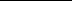 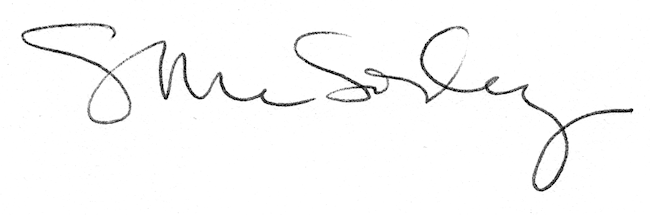 